     MINUTA  DE LA COMISION EDILICIA DE   TURISMO 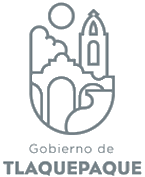 		Y ESPECTACULOS.COMISION DE EDILICIA DE TURISMO                                                                     Y ESPECTACULOS.						  22 DE NOVIEMBRE  2018	En Sala de Regidores, siendo las  11:12  horas,   del día Jueves 22  del presente año,  se reúnen  los integrantes de La Comisión Edilicia  de Turismo y Espectáculos, con fundamento en: los artículos 35, 36, 87, y art. 103,  del Reglamento Interior del Ayuntamiento y de la Administración Pública del Municipio de San Pedro Tlaquepaque.Por lo que a continuación me permito verificar si existe quórum de los integrantes de esta Comisión,  para sesionar válidamente, por lo que se procede a nombrar lista de asistencia.REGIDOR JAIME CONTRERAS ESTRADAREGIDOR JOSE LUIS FIGUEROA MEZAREGIDORA HOGLA BUSTOS SERRANOExistiendo quórum a las 11:13   se declara valida esta comisión y para desahogar la  Comisión  correspondiente al día 22 de Noviembre del 2018,  por lo que para regirla propongo a ustedes señores Regidores la siguiente:Orden del día:Primero.-  Lista de AsistenciaSegundo.- Aprobación de la orden del díaTercero.- “la firma del Convenio de Colaboración con la Sociedad de Autores y Compositores de México, Sociedad de Gestión Colectiva de Interés Público, de fecha 17 de Noviembre 2016, bajo el Punto de Acuerdo Número 341/2016/TC.Cuarto.- Asuntos GeneralesQuinto.- Clausura de la reunión Una vez que se ha puesto a consideración la presente Orden del día se pregunta si se aprueba.Primer punto.- Se aprueba por unanimidad.A fin de desahogar el Segundo punto de La Orden del día, de la Comisión Edilicia de Turismo y Espectáculos, con fundamento en: los artículos 35, 36, 87, y art. 103  Reglamento Interior del Ayuntamiento y de la Administración Pública del Municipio de San Pedro Tlaquepaque.Tercero.- “la firma del Convenio de Colaboración con la Sociedad de Autores y Compositores de México, Sociedad de Gestión Colectiva de Interés Público, de fecha 17 de Noviembre 2016, bajo el Punto de Acuerdo Número 341/2016/TC.Declaro valida  la Comisión Edilicia  de  Turismo y Espectáculos, con  lista de asistencia y votación  de los presentes.Cuarto Punto.- Asuntos Generales.Se les pregunta a los integrantes de la Comisión si tienen algún tema que tratar para que en este momento lo expongan.No habiendo otros asuntos que tratar se da por terminada la instalación de la sesión  de la Comisión  Edilicia Turismo y Espectáculos, correspondiente al 22 de Noviembre del  2018,  a las 11:47  horas. Y agradecerles su presencia y en hora buena.Sexto  Punto.- Clausura de reunión.___________________________________________________________REGIDOR JAIME CONTRERAS ESTRADA Vocal de la Comisión Edilicia de Turismo y Espectáculos______________________________________________REGIDOR JOSE LUIS FIGUEROA MEZA Vocal de la Comisión Edilicia de Turismo y Espectáculos           _________________________________________________REGIDORA HOGLA BUSTOS SERRANOPresidente de la Comisión Edilicia de Turismo y Espectáculos